Priloga 5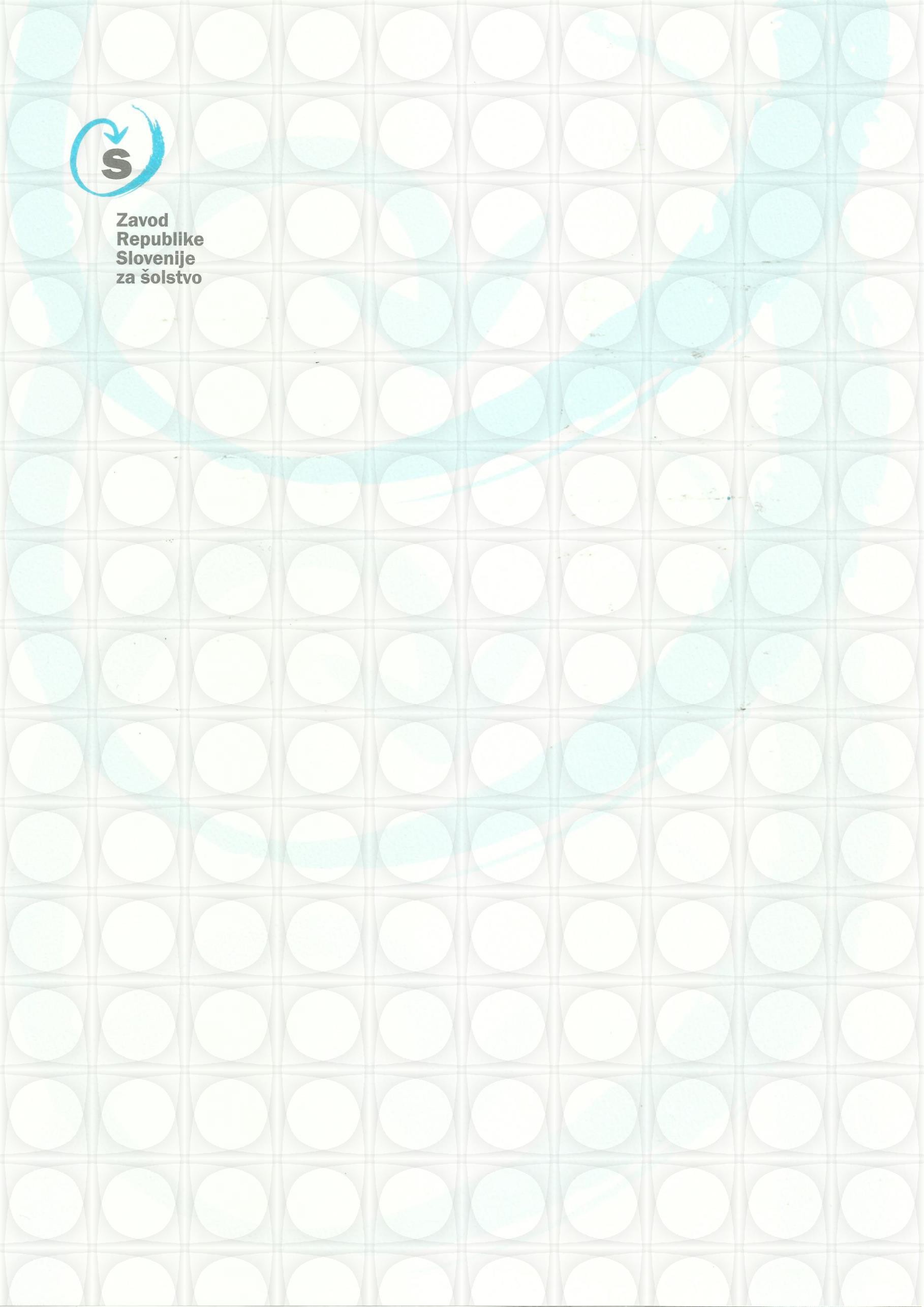 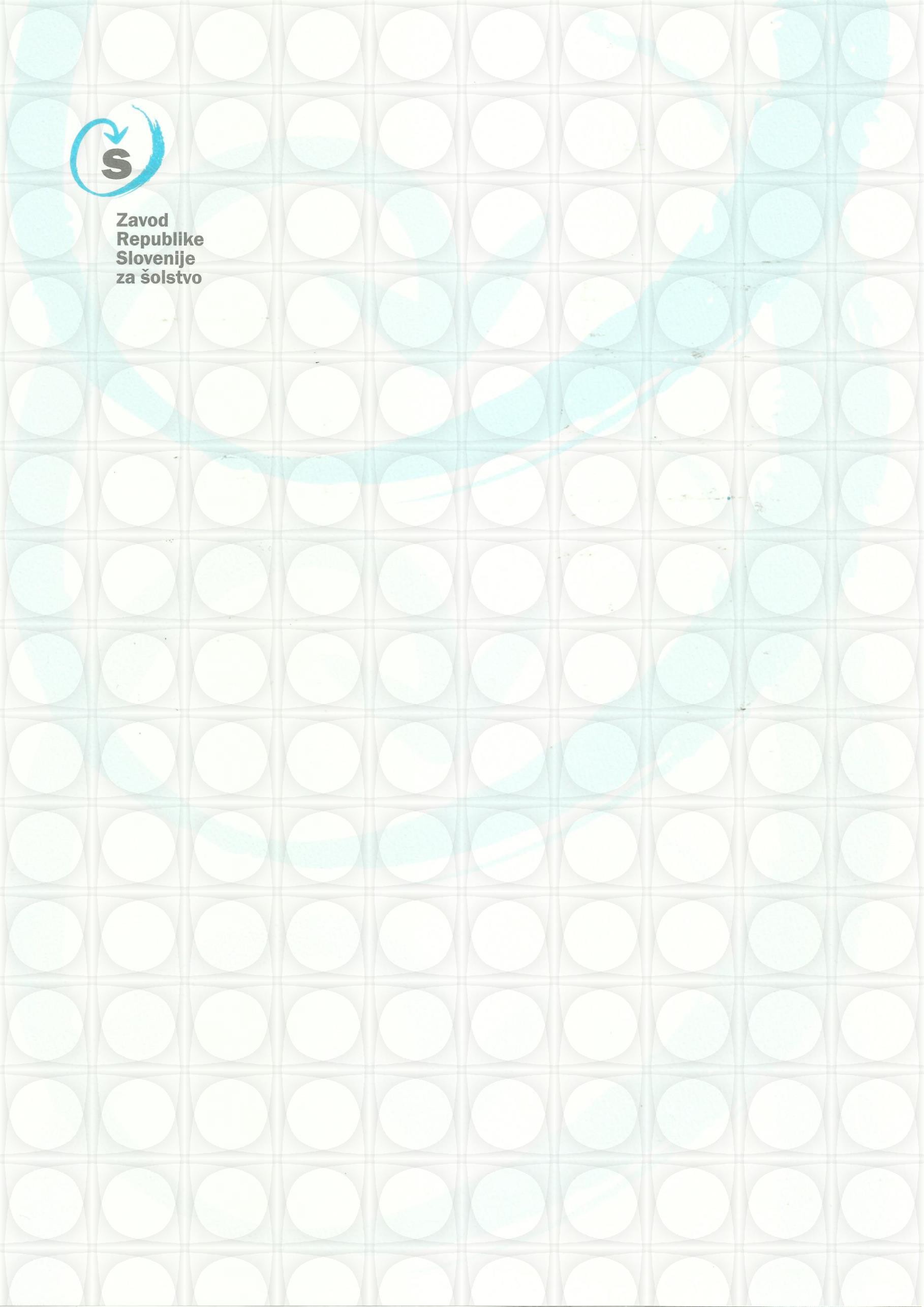 Poljanska 28, LjubljanaNa podlagi 17. člena Uredbe o načinih in pogojih za zagotavljanje pravic osebam z mednarodno zaščito (Uradni list RS, št. 72/17) izdaja izvajalec preizkusa znanja naslednjePOTRDILOo o p r a v l j e n e m p r e i z k u su zn a n j aIme in priimek:  	datum rojstva:  	je uspešno opravil/-a preizkus znanja.Evidenčna številka:	Predsednik komisijeŠtevilka potrdila: Kraj in datum:To potrdilo je izdano na podlagi 17. člena Uredbe o načinih in pogojih za zagotavljanje pravic osebam z mednarodno zaščito (Uradni list RS, št. 72/17).Ponatis prepovedan.	Obr. ZRSŠ 180-1/2017-1